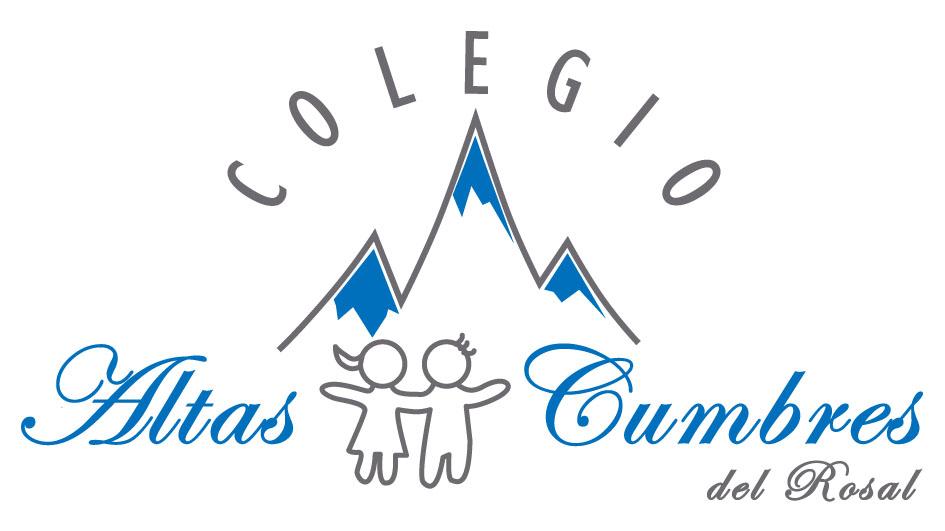 LISTA DE ÚTILES ESCOLARES7º Básico   2022Lenguaje y Comunicación1 cuaderno 150 hojas, matemáticas (cuadro grande).Libro: “Lectópolis 7º-  letra G” Editorial Santillana. (se comenzará a usar desde abril)Matemática1 cuaderno universitario cuadro grande 100 hojas, forro de color azul.Block hoja cuadriculada tamaño carta 80 ó 100 hojas.1 transportador1 compás1 set de reglas, calculadora científica.Cs. Naturales 1 cuaderno triple de 150 hojas cuadro grande 7mm, forro de color verde.Historia, Geografía y Ciencias Sociales.1 cuaderno universitario cuadro grande de 100 hojas, forro de color gris.Atlas Artes visualesBlock de dibujo N°99. (debe venir anillado por el largo)1 cuaderno croquis universitario, forro de color morado.Música1 cuaderno college, 80 ó 100 hojas, cuadro grande, forro de color café.1 instrumento musical (flauta dulce)Tecnología1 cuaderno college, 80 ó 100 hojas, cuadro grande, forro de color blanco.Inglés1 cuaderno universitario cuadro grande de   100 hojas, forro de color amarillo.Religión1 cuaderno universitario cuadro grande de   100 hojas, forro de color celeste.Educación Física y SaludCuaderno college caligrafía horizontal, 80 ó 100 hojas., forro de color naranjo.Buzo oficial del colegio.Polera de Educ. Física oficial del colegioZapatillas deportivas negras, blancas, gris o azul marino (no de vestir). Cada alumno debe contar con una bolsa de género para traer en ella una pequeña toalla, una peineta, colonia pequeña en envase plástico (debe venir con su nombre señalado) y desodorante en barra.*Se evaluará constantemente a los alumnos en el cumplimiento del uniforme de Educación Física, hábitos y útiles de aseo escolar y respeto por las normas de la asignatura.  Se considerará una falta el no cumplir con estas exigencias.Orientación* 1 cuaderno chico 40 hojas, cuadro grande 7 mm, forro transparente.MATERIALES QUE SE UTILIZARÁN DURANTE EL AÑO SEGÚN LAS NECESIDADES DE CADA ASIGNATURACaja de 12 lápices de ceraCaja de témpera de 12 coloresPinceles (1 Nº 6 y 1 Nº 12.)Caja de plasticina 12 colores.Paquetes de papel lustre.Cola fría chica.Bolsa de palos de helados de tamaño grande, de colores.Regla de 30 cm.Arcilla, entre otros.MATERIALES QUE DEBEN PERMANECER EN EL COLEGIO (enviar las primeras semanas de clases)1 cinta Masking tape.1 cinta transparente de embalaje. 1 carpeta de cartulina de colores.1 carpeta de papel entretenido.MATERIALES DE USO DIARIOUso OBLIGATORIO de delantal y/o cotona dentro del colegio, marcado con el nombre del alumno(a).El alumno (a) debe traer todos los días su estuche con:-  Lápices de colores-  Goma-  Sacapuntas con depósito-  Lápiz grafito -  Un lápiz bicolor -  Tijeras punta roma-  Stick fix  -  Una regla de 20 cm., de plásticoTODAS LAS PRENDAS Y ÚTILES DEBEN SER OBLIGATORIAMENTE MARCADOS CON EL NOMBRE DEL ALUMNO (A).NO SE PERMITIRÁ ROPA O ACCESORIOS QUE NO SEAN OFICIALES DEL COLEGIO.TextoAutorEditorialMesUn secreto en mi colegioAngélica DossettiZig ZagAbrilFederico, no más silencioJosefina RillónZig ZagMayoHistoria de la gaviota y el gato que le enseñó a volarLuis SepúlvedaTus QuetsJunioEl PrincipitoAntoine de Saint Exupéry(A elección)AgostoNarraciones extraordinariasEdgar Allan PoeZig ZagSeptiembreLas crónicas de Narnia: el sobrino del magoC. S. Lewis(A elección)OctubrePelícula: “Cadena de favores”--Noviembre